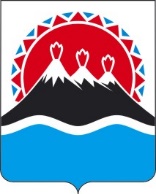 П О С Т А Н О В Л Е Н И ЕПРАВИТЕЛЬСТВА  КАМЧАТСКОГО КРАЯ                   г. Петропавловск-КамчатскийПРАВИТЕЛЬСТВО ПОСТАНОВЛЯЕТ:1. Утвердить государственный заказ на мероприятия по профессиональному развитию государственных гражданских служащих Камчатского края на 2021 год (далее – государственный заказ) согласно приложению к настоящему постановлению.2. 	Настоящее постановление вступает в силу со дня его официального опубликования.Приложение к постановлению Правительства Камчатского края от ____________ № ___________Государственный заказна мероприятия по профессиональному развитиюгосударственных гражданских служащих Камчатского краяна 2021 год1. Дополнительное профессиональное образование государственных гражданских служащих Камчатского края2. Иные мероприятия профессионального развития государственных гражданских служащих Камчатского края3. Методическое обеспечение мероприятий по профессиональному развитию государственных гражданских служащих Камчатского края4. Общий объем средств на реализацию государственного заказа на мероприятия по профессиональному развитию государственных гражданских служащих Камчатского края 2 889 000,00 (два миллиона восемьсот восемьдесят девять тысяч) рублей 00 копеек.Пояснительная запискак проекту постановления Правительства Камчатского края«Об утверждении государственного заказа на мероприятия по профессиональному развитию государственных гражданских служащих Камчатского края на 2021 год»Настоящий проект подготовлен в соответствии с постановлением Правительства Камчатского края от 19.12.2008 № 437-П «Об утверждении Положения об Аппарате Губернатора и Правительства Камчатского края», постановлением Правительства Камчатского края от 02.03.2009 № 103-П «Об утверждении Положения о порядке реализации и финансовом обеспечении мероприятий по профессиональному развитию государственных гражданских служащих Камчатского края» в целях утверждения государственного заказа на мероприятия по профессиональному развитию государственных гражданских служащих Камчатского края (далее – гражданские служащие) на 2021 год.Расчет необходимой потребности ассигнований на реализацию государственного заказа на мероприятия по профессиональному развитию гражданских служащих на 2021 год (далее – государственный заказ) произведен в соответствии с Указом Президента Российской Федерации от 21.02.2019 № 68 «Об утверждении Положения о порядке осуществления профессионального развития государственных гражданских служащих Российской Федерации», нормативами затрат на оказание государственных услуг по реализации дополнительных профессиональных программ профессиональной переподготовки, повышению квалификации государственных гражданских служащих Камчатского края, постановлением Правительства Камчатского края от 02.03.2009 № 103-П «Об утверждении Положения о порядке реализации и финансовом обеспечении мероприятий по профессиональному развитию государственных гражданских служащих Камчатского края», и на основе прилагаемой Сводной заявки на дополнительное профессиональное образование гражданских служащих на 2021 год. Финансирование предусмотрено Законом Камчатского края «О краевом бюджете на 2021 год и на плановой период 2022 и 2023 годов» от 26.11.2020 № 521 в размере 2 889,0 тыс. руб.В рамках реализации государственного заказа в 2021 году планируется направить на обучение 194 гражданских служащих, в том числе по дополнительным профессиональным программам:профессиональная переподготовка («Государственное и муниципальное управление») – 10 человек / 961,0 тыс. руб.  = 188,44 * 510 * 10, где 188,44 – стоимость 1 человеко-часа, руб.;510 часов – нормативный объем учебной нагрузки;10 – количество гражданских служащих;повышение квалификации – 184 человек / 1794,5 тыс. руб. = (расчеты в прилагаемой таблице).Также в структуре государственного заказа на 2021 год необходимо предусмотреть:- объем средств на иные мероприятия профессионального развития государственных гражданских служащих Камчатского края – 81,6 тыс. рублей.- объем средств на методическое обеспечение мероприятий по профессиональному развитию государственных гражданских служащих Камчатского края – 114,8 тыс. руб.Предполагаемое исполнение государственного заказа на повышение квалификации гражданских служащих в 2021 году прилагается. Проект постановления размещен на Едином портале проведения независимой экспертизы и общественного обсуждения проектов нормативных правовых актов Камчатского края в информационно-телекоммуникационной сети Интернет для проведения независимой антикоррупционной экспертизы в срок с 24.02.2021 года до 03.03.2021 года.В соответствии с постановлением Правительства Камчатского края от 06.06.2013 № 233-П «Об утверждении порядка проведения оценки регулирующего воздействия проектов нормативных правовых актов Камчатского края и экспертизы нормативных правовых актов Камчатского края» проект не подлежит оценке регулирующего воздействия.[Дата регистрации]№[Номер документа]Об утверждении государственного заказа на мероприятия по профессиональному развитию государственных гражданских служащих Камчатского края на 2021 год Председатель Правительства - Первый вице-губернатор Камчатского края[горизонтальный штамп подписи 1]А.О. КузнецовНаименованиегосударственногозаказчикаКоличество государственных гражданскихслужащих Камчатского края, направляемых на обучение (человек)Количество государственных гражданскихслужащих Камчатского края, направляемых на обучение (человек)Количество государственных гражданскихслужащих Камчатского края, направляемых на обучение (человек)Объем средств, предусмотренных в краевом бюджете (тыс. рублей)Объем средств, предусмотренных в краевом бюджете (тыс. рублей)Объем средств, предусмотренных в краевом бюджете (тыс. рублей)Наименованиегосударственногозаказчикавсегов том числе по образовательным программамв том числе по образовательным программамвсегов том числе нав том числе наНаименованиегосударственногозаказчикавсегопрофессиональной переподготовкиповышения квалификациивсегопрофессиональную переподготовкуповышение квалификации1234567Аппарат Губернатора иПравительства Камчатского края204101942 673,9961,01 712,9НаименованиегосударственногозаказчикаКоличество государственных гражданских служащих Камчатского края, направляемых для участия в иных мероприятиях профессионального развития (человек)Объем средств, предусмотренных в краевом бюджете (тыс. рублей)123Аппарат Губернатора и Правительства Камчатского края1081,6Наименование государственного заказчикаВиды работ и услугОбъем средств, выделяемых из краевого бюджета (тыс. рублей)Аппарат Губернатора иПравительства Камчатского краяРаботы и услуги по научно-методическому обеспечению мероприятий по профессиональному развитию государственных гражданских служащих Камчатского края0Аппарат Губернатора иПравительства Камчатского краяРаботы и услуги по учебно-методическому обеспечению мероприятий по профессиональному развитию государственных гражданских служащих Камчатского края133,5Аппарат Губернатора иПравительства Камчатского краяРаботы и услуги по информационно-аналитическому обеспечению мероприятий по профессиональному развитию государственных гражданских служащих Камчатского края0